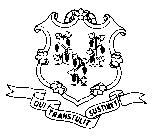 TO BE COMPLETED BY DSS WORKERClient/Caregiver Name:  ________________________________          Client ID#:  _____________________Patient Name:  ______________________________  Relationship to Client/Caregiver:  _________________ Dear Medical Provider:Our client, listed above, told the Department of Social Services (DSS) that he or she cannot participate in DSS’s employment program because he or she must be available to provide care for your patient, whose name is listed above.  Please complete this form if you are currently treating this patient above so that DSS may decide if our client should be exempted or excused temporarily from the program requirements. If your patient does not currently have medical insurance and does not receive medical help from the Department of Social Services you must complete the W-513 form provided with this packet. Medical Providers only – if you need assistance in completing this form call 1-860-424-5181. TO BE COMPLETED BY MEDICAL PROVIDER Patient Address:   ________________________________________________________________________________What is the diagnosis for the patient? ________________________________________________(Enter written diagnosis only – do not use diagnosis or ICD 9/10 codes)______________________________________________________________________________     ______________________________________________________________________________Does the patient’s need for care prevent the caregiver from working?  No, the caregiver can work full time. If NO, stop here and skip to the signature instructions on page 4.   Yes,	 the caregiver cannot work	      the caregiver can only work part-timeIf YES, please complete the rest of this form based upon your knowledge of your client’s situation, and return it to the Department of Social Services within 14 days of receipt.Does the patient need care on a substantially continuous basis?     No	 Yes If yes, please describe the needed care: __________________________________________________________________________________________________________________________________________________________________________________________________________________________________________Does the patient need care on an unpredictable basis?	    No	 YesIf yes, what care is needed and approximately how frequently is it needed? __________________________________________________________________________________________________________________________________________________________________________________________________________________________________________Are there any in-home or community based services in place now?	 No		 YesIf yes, please describe them:                 __________________________________________________________________________________________________________________________________________________________________________________________________________________________________________Are any other services needed?	    No	 Yes		If yes, please describe them: ______________________________________________________________________________     ______________________________________________________________________________                 ______________________________________________________________________________	Is there any other person, either in the household or a service provider, who can perform the care?	 No	 Yes Please explain your answer: __________________________________________________________________________________________________________________________________________________________________________________________________________________________________________Can the patient be left on his or her own for a period of time?  For example, if the patient is a child, can the caregiver work while the child is in school?  If the patient is an adult, can the caregiver leave the patient at home with all necessities within reach?   No	 YesPlease explain your answer: __________________________________________________________________________________________________________________________________________________________________________________________________________________________________________ Can the patient attend day care or another out-of-home program on a predictable schedule?	 No		 YesPlease explain your answer: ____________________________________________________________________________________________________________________________________________________________       ______________________________________________________________________________If the caregiver is not available for work, how long will he or she be unavailable? Permanently	 Temporarily, can be available for work on ____________________________Please give us information about the patient’s household, if known. Specifically, is there anyone in the   home who could provide assistance to the patient?  Also, please feel free to provide us with any other supporting documentation to help us reach our decision.______________________________________________________________________________________________________________________________________________________________________________________________________________________________________________________________________________________________________________________________________________________________________________________________________________________________________________________________________________________________________________________________Persons who are deaf or hard of hearing and have a TTD/TTY device can contact DSS at 1-800-842-4524Persons who are blind or visually impaired can contact DSS at 1-860-424-5040.Signature Instructions for Medical ProviderThank you for taking the time to complete this form on behalf of your patient.  Please print (or stamp) your name and sign below.  We cannot accept the completed form without your signature. This form may be signed by a licensed medical provider whose scope of practice, as defined by the Connecticut General Statutes, permits him or her to diagnose and treat the conditions for which this form is being completed.  A licensed master social worker may complete this form relative to mental health disorders, but the co-signature of a supervising physician, advanced practice registered nurse, psychologist, professional counselor or licensed clinical social worker is required.Your Name  (Please Print)                                                     Title                                            Signature Provider Type (M.D., P.A., etc.)                                     License Number                         Date Telephone Number                                                        Fax Number For Additional Co-Signature (when required):Name of Co-Signer   (Please Print)                                Title                                           SignatureCo-Signer Provider Type (M.D., P.A., etc.)                    License Number                        Date Telephone Number                                                        Fax Number